CORTE D’APPELLO DI TRENTO - OBERLANDESGERICHT TRIENTSezione distaccata di Bolzano - Außenabteilung BozenCancelleria Penale - StrafkanzleiANSUCHEN UM ABLICHTUNG VON GERICHTSAKTENERSUCHTum Ausstellung von Nr.       Kopie/n folgender Gerichtsakten:	 einfach 				 beglaubigt  			         MIT DRINGLICHKEIT mit Rechtskraftsklausel 		 mit Vollstreckbarkeitsklausel		     	Dem Amt vorbehaltenDatum Ansuchen:        _____________ 	        Datum Ausstellung: _____________   		 DRINGENDAnzahl der Seiten:        _____________ 	        Anzahl der Kopien:   _____________   		Gebühren pro Kopie:   _____________ 	        Gesamtgebühren:     _____________  		 BEZAHLTDie Ausstellung von Kopien wird von der Bezahlung der Kanzleigebühren abhängig gemacht, die der Seitenanzahl entsprechend mittels Stempelmarke geschuldet sind. Im Falle der Dringlichkeit sind die Gebühren um das Dreifache erhöht. Die TABELLE DER KOPIER- UND BESCHEINIGUNGSGEBÜHREN FÜR GERICHTSAKTEN - Interdirektionelles Dekret 9. Juli 2021 Gesetzesanzeiger Nr. 184 vom 3. August 2021 und Berichtigung im Gesetzesanzeiger Nr. 187 vom 6. August 2021seit 18.08.2021 in Kraft - findet mit Ausnahme der Freistellungsfälle Anwendung.Der/Die Antragsteller/inin der Eigenschaft als Vertrauensverteidiger/in                                                 Amtsverteidiger/in  Bevollmächtigte/r (siehe beigelegte Vollmacht) Angeklagte/r                                                                      Zivilpartei  identifiziert mittels:      E-Mail:      AktA.R.ParteiSeitenanzahl (falls nötig) Urteil / Beschluss /            Dekret       Nr.               vom       Anderes (näher angeben)       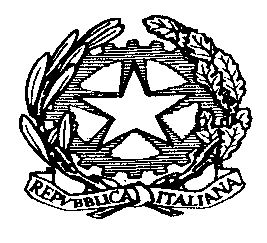 